Резюме на должность прорабаОжидаемый уровень зарплаты: от 70000 руб.График: Полная занятостьЗанятость: Полный рабочий день, вахтовый метод Опыт работы и профессиональные навыкиОбщий стаж работы по специальности: 10 летПрофессиональные достиженияООО «СтройТехМотнаж»: Внедрение современных технологий при производстве строительных работ, благодаря чему отмечено повышение производительности труда на 5 %.ООО «Восток»: Оптимизация при выборе строительных материалов на объекте, благодаря чему сокращены общие расходы на 3%.Ключевые навыкиСтроительство объектов промышленного и гражданского назначения любой сложности;Знание порядка оформления проектно-сметной или исполнительной документации в строительстве;Свободно читаю чертежи, составляю сметы;Свободно работа с техническим надзором заказчика и проектной организацией;Высокие организаторские способности на строительном объекте;Работа в программах: Autocad, Гранд-Смета; MS Office.ОбразованиеУровень: ВысшееКурсы, тренинги, экзамены, прочееДополнительные сведенияЗнание иностранных языков Немецкий язык — технический уровеньАнглийский язык — базовый уровеньЛичные качестваКоммуникабелен, быстро учусь, исполнителен, легко нахожу контакт с людьми, уравновешенВодительские праваКатегория В,С. Есть личный автомобильРекомендацииООО «Восток»: директор по персоналу: Иванов Сергей Андреевич,  тел. 8900888775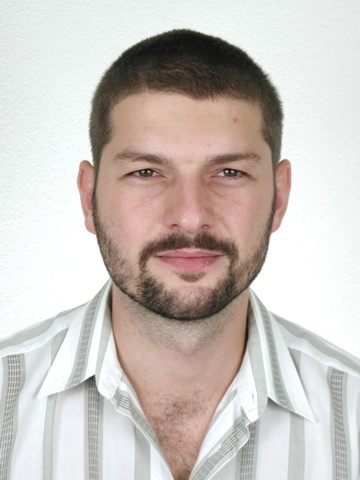 Морозов Петр СергеевичВозраст: 38 летПол: МужскойСемейное положение: Состою в браке, дети естьГражданство: Россия Город проживания: г. Москва (не готов к переезду, командировки возможны)Моб. телефон: +7 (000) 000 00 00 E-mail: xxxxxxx@gmail.com12.2009 — наст. время Должность: Прораб, гор. МоскваООО «СтройТехМотнаж»Ведение исполнительной документации, нормативных журналовРуководство и контроль процессов на вверенном строительном объекте;Проведение плановых строительных работ на объекте в соответствии с разработанной нормативно-технической документацией;Контроль производства сварочных, монтажных, земляных и других строительных работ на вверенном объекте;Сдача готовых объектов заказчику;Другие мероприятия на строительном объекте.06.2005 — 09.2009 г. Должность: Прораб, гор. МоскваООО «Восток»Распределение задач и материалов для сотрудников;Планирование строительных работ;Составление графиков производства работ;Приемка выполненной работы согласно СНиП;Ведение исполнительной документации, нормативных журналов;Работа с проектировщиками.2011 г. Форма обучения: ОчнаяМосковский технологический институтПГСПрофессия: Инженер – строитель1986 г. Форма обучения: ОчнаяБузулукский строительный техникумПГСПрофессия: Техник-строитель2011 г. Специалист сварочного производства 4 уровняГоловной аттестационный центр сварщиков и специалистов сварочного производства.